السيرة الذاتية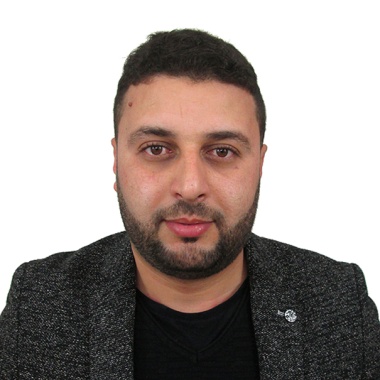 الحالة المدنية:الاســـم:  حسين الــلقـــب:  بوصالح الجنسية:  جزائريةتاريخ ومكان الميلاد: 12/06/1986 . بالأخضرية   .البويرة  .الجزائرالحالة العائلية: متزوج العنوان البريدي: حي 360 مسكن عمارة A4   رقم 05 براقي العنوان الإلكتروني: boussalah86@hotmail.comالهاتف النقال: 00213553078437رابط الفيديوهات الخاصة بي عبر اليوتيوب hocine bousalah   http://www.youtube.com/user/hocinehareb?feature=mheehttp://www.youtube.com/watch?v=JRuJJV9Dby8&list=UUvbra2nA0Y-c-rAeHm5DyXQ&index=1http://www.youtube.com/watch?v=45i6KeHvvpcالشهادات :* شهادة الباكلوريا شعبة الآداب والعلوم الإنسانية دورة جوان 2004.* شهادة ليسانس  علوم الإعلام والاتصال، تخصص سمعي بصري جامعة الجزائر كلية الإعلام والاتصال ، جوان 2008.* متحصل على  شهادة  الماجستير تخصص اتصال بيئي جامعة الجزائر كلية الإعلام والاتصال 2016  .ـ التحضير لشهادة  دكتورة تخصص اتصال وإعلام بجامعة الجزائر 03  كلية الإعلام والاتصال 2018.* شهادة الصحافة والتحرير و التغطية الإعلامية  لبرنامج كن صحفي ، جويلية 2008.* شهادة كفاءة في الإعلام الآلي والإنترنت ، 2005 .* شهادة التقديم الإخباري بمركز التدريب الإعلامي بالقبة الجزائر 2005 .ـ شهادة مشاركة بملتقي جامعة برج بوعريريج عن الإعلام والمجتمع فيفيري 2018  .شهادة مشاركة في ملتقي وطني حول التراث بجامعة البويرة 2018 .ـ شهادة مشاركة بملتقي وطني بجامعة بلعباس عن الصحافة الرياضية 2017  .*متحصل على   شهادة مهارات الاتصال والإقناع  بجامعة القاهرة 2009 .* متحصل على شهادة دبلوم تخصص التلفزيون والإذاعة من مركز الدراسات والبحوث العربية القاهرة 2009 .دورة تدريب مع بي بي سي والاتحاد الأوروبي لمدة 6 أشهر 15 جوان _ ديسمبر 2013 . 
الخبرات :ـ صحفي مراسل قنوات بينسبروتس منذ 2014 إلى اليوم .ـ أستاذ جامعي مساعد بجامعة محند أكلي أولحاج بالبويرة قسم  الإعلام والاتصال . 
* مذيع / صحفي محقق   ، بقسم الأخبار بقناة Dzair Tv   ، الفضائية الجزائرية  –  جانفي2013.* مقدم برنامج  إخباري صباحي بقناة الدزاير http://www.youtube.com/watch?v=3Ud1EEQzJzs&feature=c4-overview&list=UUvbra2nA0Y-c-rAeHm5DyXQ * تغطية الحرب على شمال مالي وانجاز تحقيقات بين الحدود الجزائرية والمالية مارس 2013 وهذا رابط الخاص بتحقيق حول اللاجئين الماليين بالجزائر http://www.youtube.com/watch?v=JRuJJV9Dby8* انجاز تحقيق عن الحركات الإسلامية من خلال استعراض واقع الإخوان المسلمين بالجزائر هذا هو الرابط http://www.youtube.com/watch?v=45i6KeHvvpc
* صحفي ونائب رئيس تحرير لبرنامج إخباري "الحدث " بقناة الشروق الفضائية من مارس 2011 _ جانفي 2013
* منتج بمكتب قناة العربية بالجزائر من جانفي 2009 إلي فبراير 2012 .* مراسل صحفي للموقع العربي الإخباري " العرب اليوم " الصادر بلندن لمديرها زكي شهاب  2012 الي 2013* مراسل وكالة بث برس السعودية ، الجزائر 2012 .* مراسل وكالة أسيا الإخبارية بالجزائر  2013.
* مراسل قناة الآن الفضائية 2009 _2012 .
* مراسل قناة الشرقية الفضائية العراقية  جويلية 2007 _ أكتوبر 2009 .* صحفي متدرب بالتلفزيون الجزائري 2008. 
* صحفي متدرب بقناة البدر الفضائية المصرية بمدينة الإنتاج الإعلامي  بالقاهرة .2007* صحفي متدرب بجريدة الجمهورية المصرية ، القاهرة 2007 .* مراسل جريدة شمس الوسط الجزائرية من القاهرة 2007.اللغات العربية : ممتاز الفرنسية : جيد الانجليزية : حسن  